6-Б клас. Укр. Мова. 5.Тема. Займенник: загальне значення, морфологічні ознаки, синтаксична роль. Розряди займенниківВесна – це чарівність. Летить весна  над землею з пролісками, сон-травою, фіалкою, мати-й-мачухою. Заплітає різнобарвний яскравий вінок. Сонячні промені відсвічуються у вінку теплими кольорами. Пробуджується  природа, оживає, буяє ніжною зеленню. Тягнуться до сонця своїми рученятами провісники весни – проліски. Стоять проліски тендітні, ніжні і водночас велично замріяні.Списати текстДо якого стилю відноситься текст? Тема його?(прихід весни)А чи помітили ви помилки в мовленні (редагування  речення усно)треба вписати потрібні займенники.Чому ви зробили такі виправлення в тексті? Так ось щоб більше ви не робили таких помилок у своїх творах, у мовленні ми сьогодні й будемо вивчати займенник як частину мовиЧому ж займенник отримав таку назву?Раніше в граматиці існувала тільки  частина мови, яка називалася „ІМЕНА”. Вона об’єднувала іменники, прикметники й числівники. У російській мові й досі збереглися ці назви: „ имя существительное”, „имя прилагательное”, „имя числительное”.  Займенник замінював так звані „імена”, тому його так і назвали ЗАЙМЕННИК, тобто „замість імені”.Перша його властивість – замінювати частини мови: іменник, прикметник, числівник (Прикріплюю на ватман ЗАГАЛЬНЕ ЗНАЧЕННЯ +прикметник, іменник, числівник) Дійсно, наша мова була б нудна й некрасива, коли б у  ній не було займенників. Один лінгвіст говорив про займенники так: вони, “як запасні гравці у футболі  чи “дублери” в театрі, виходять на поле, коли вимушено “залишають гру” повнозначні слова”. – Ми часто вживаємо займенник: я,вона, він, у нього, вони.  На що вони вказують? (на особу, на дію) А чи називають її  конкретно? (ні)Отже, займенник може вказувати  на предмет або особу, але не називати їх конкретно . Прочитайте одну казочку . У чарівному лісі на просторій зеленій галявині жили собі займенники. Їх було багато, і всі такі різні. Тому часто сперечалися, а інколи навіть до бійки доходило.Одного разу проходила тим лісом чарівниця. Дивиться – якісь дивні створіння на галявині, і не в настрої. Одні сваряться, а деякі сидять і сумують.– Хто ви? – запитав чарівник. –І що трапилось?– Щось!– Нічого!– Казна – що! – навперебій почали вигукувати займенники.– Стривайте! Хто мені пояснить, що тут діється?– Кожний!– Сам!– Хтось!– Ніхто!– Той!– Цей!– Абихто! – знову один поперед одного закричали займенники.– Хай говорить хтось один. Хто тут головний?– Я! Він! Кожний! Всі! – почулося у відповідь.– Зрозуміло, ви не можете помиритися, бо не можете поділитися. Цій біді ми зарадимо. – Чарівник махнув своєю паличкою – і перед здивованими займенниками виріс чудовий будинок з 9 кімнатами. Удруге махнув – перестали сваритися займенники і почали охоче спілкуватися.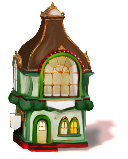  Чи здогадалися ви, як помирила  чарівниця займенники?   (поділені на розряди) . 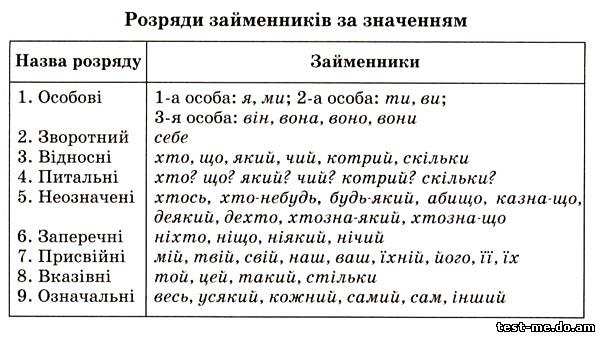 «Улови займенник» Уважно прочитайте, уловыть займенники в розповіді .      За вікнами весна, тож хочу розповісти вам про її окрасу.Першими серед квітів весною з’являються проліски, підсніжники, сон-трава. Пролісок – квітка ніжна, але смілива й нетерпляча . Ще не зійде сніг, а вже крізь весняну снігольодову скоринку пнеться цупкий паросток. Одна із легенд розповідає, що в той час, коли перші міфічні люди були гнані з раю, йшов сніг і Єва дуже змерзла. Щоб її зігріти, кілька мережаних сніжинок перетворились на квіти підсніжника – провісника тепла, символу сподівання на краще майбутнє.
Серед небагатьох провісників весни після підсніжників, сон-трави і пролісків квапливо розправляє смарагдові листочки первоцвіт весняний. Про його популярність у народі свідчать численні назви: баранчики, божа ручка, жовтуха, зозулині черевички, ключики (суцвіття первоцвіту нагадує в’язку ключів). За легендою, то ключі весни, якими відмикають землю, щоб з’явилися квіти й трави. Найпоширеніша в Україні назва – ряст жовтий.
Потім з’являється жовтний козелець. Це вже повна весна. Квітка гаряча, як сонце. Вона м’яка і ніжна. Тоді рясно цвітуть фіалки,  тихий сон, а також дзвіночки. Скільки «вловив» займенників?1.Стояла я і слухала весну,   Весна мені багато говорила…(Леся Українка)2. Весно красна! Любі мрії! Сни мої щасливі! Я люблю вас, хоч і знаю, Що ви всі зрадливі…(Леся Українка)3. Була весна весела, щедра, мила, Промінням грала, сипала квітки, Вона летіла хутко, мов стокрила, За нею вслід співучії пташки! (Леся Українка)4. Співай веселенько! Весняного ранкуСпівай, моя люба, веснянку!(Леся Українка)( Я, мені, мої, вас, ви, всі, вона, нею, моя).Спробуйте визначити в них  рід, число і відмінок. Висновок: займенники змінюються за родами, числами (особові) та відмінками-Відновити й записати прислів’я, дібравши їхнє продовження з другої колонки. 1.Навчай інших -……………..того за плечима не носити2.Хто багато робив,……… тому треба мало спати3. Хто знання має,………. і сам навчишся4. Чого навчишся -……….. той мур зламає5.Хто хоче багато знати,….той і багато знає-Записати перше  речення, знайти займенники, визначте їх синтаксичну роль.Висновок: займенник може виступати  головним і другорядним членом речення.Перевіримо вашу кмітливість. Відгадайте загадки (усно)Я спереду і я ззаду, а посередині назва породи коня. Разом буде назва країни.(ЯпоніЯ)Які два займенники псують шляхи? (Ями)Який особовий займенник передається на письмі однією буквою? (Я)Додавши до особового займенника першої особи множини один звук, перетворіть його на антонім до слова війна (МиР)Як за допомогою трьох займенників можна зробити руки чистими? (Вимити)  Тест:1.Продовжіть речення: Займенник – це   А самостійна частина мови, яка вказує на предмети, але не називає їх   Б це службова частина мови    В  самостійна частина мови,  ка вказує на предметЯкі частини мови може замінювати іменник:А дієсловоБ прислівникВ іменник, прикметник, числівникЗайменник має     А 5 розрядів    Б 6 розрядів    В 9 розрядівУ рядку записані лише особові займенникиА я, ви, він, вониБ мій, себе, миВ ніщо, будь-хтоЯку синтаксичну роль виконує займенник:А тільки головного члена реченняБ тільки другорядних членів реченняВ будь-якого члена реченняЯка роль займенника у мовленні:А збагачує мовуБ дає можливість уникнути повторівВ  заважає мовленнюВиписати 6-8 приказок із займенниками